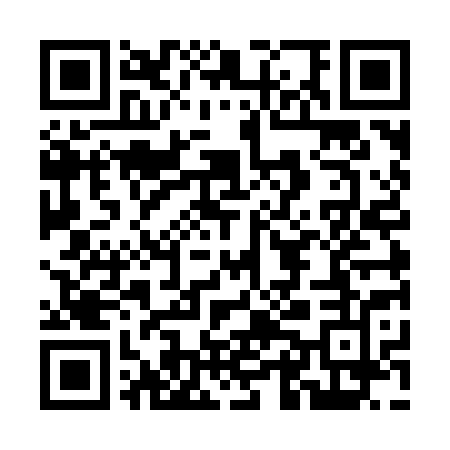 Ramadan times for Char Palana, BangladeshMon 11 Mar 2024 - Wed 10 Apr 2024High Latitude Method: NonePrayer Calculation Method: University of Islamic SciencesAsar Calculation Method: ShafiPrayer times provided by https://www.salahtimes.comDateDayFajrSuhurSunriseDhuhrAsrIftarMaghribIsha11Mon4:584:586:1412:113:356:086:087:2412Tue4:574:576:1312:113:356:096:097:2513Wed4:564:566:1212:113:356:096:097:2514Thu4:554:556:1112:103:356:106:107:2615Fri4:544:546:1012:103:356:106:107:2616Sat4:534:536:0912:103:356:116:117:2717Sun4:524:526:0812:093:356:116:117:2718Mon4:514:516:0712:093:356:116:117:2819Tue4:504:506:0612:093:356:126:127:2820Wed4:484:486:0512:093:356:126:127:2921Thu4:474:476:0412:083:356:136:137:3022Fri4:464:466:0312:083:356:136:137:3023Sat4:454:456:0212:083:356:146:147:3124Sun4:444:446:0112:073:356:146:147:3125Mon4:434:436:0012:073:356:156:157:3226Tue4:424:425:5912:073:356:156:157:3227Wed4:414:415:5812:063:346:166:167:3328Thu4:394:395:5712:063:346:166:167:3329Fri4:384:385:5512:063:346:176:177:3430Sat4:374:375:5412:063:346:176:177:3431Sun4:364:365:5312:053:346:176:177:351Mon4:354:355:5212:053:346:186:187:352Tue4:344:345:5112:053:346:186:187:363Wed4:334:335:5012:043:346:196:197:374Thu4:314:315:4912:043:336:196:197:375Fri4:304:305:4812:043:336:206:207:386Sat4:294:295:4712:033:336:206:207:387Sun4:284:285:4612:033:336:216:217:398Mon4:274:275:4512:033:336:216:217:409Tue4:264:265:4412:033:326:226:227:4010Wed4:244:245:4312:023:326:226:227:41